令和　　年　　月　　日　　　　　　　　　　　　　学校長　様ニューデリー日本人学校校　長　　足立　浩　印体験入学受入れのお願い　次の本校児童・生徒が　　　　　　　　　　　　のため一時帰国するのに伴い、下記のとおり貴校への体験入学生としての受入れをご許可くださいますようお願いいたします。　また、保護者から希望がある場合には、体験入学参加日数の証明につきましてご配慮くださいますようにお願い申し上げます。記　体験入学期間　　　　　令和　　年　　月　　日　～　　月　　日　滞在期間中の連絡先住所　　 〒　　 　　　　　　　　　　　　　　　　　　　　　　　　　　　　　　　　　　Tel              (       )　　　　　　　　　　　　　　 　　　保護者氏名　　　　　　　　　　　　　　　印　　　　ニューデリー日本人学校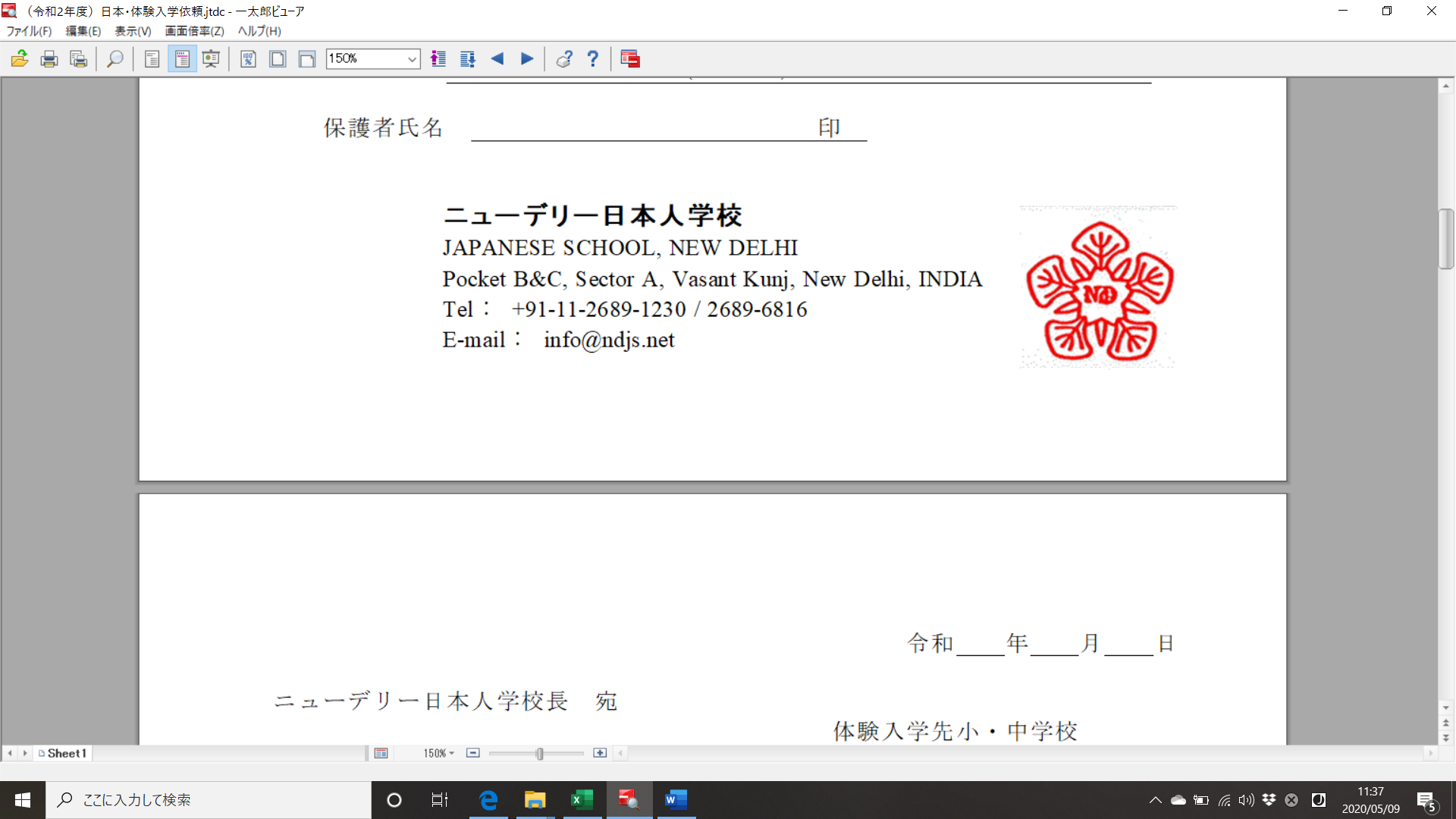           JAPANESE SCHOOL, NEW DELHIPocket B&C, Sector A, Vasant Kunj, New Delhi, INDIATel： +91-11-2689-1230 / 2689-68 16E-mail： info@ndjs.net令和　　年　　月　　日　ニューデリー日本人学校長　宛体験入学先小・中学校　　　　学校名　　　　　　　　　　　校長氏名　　　　　　　    印体験入学の参加日数について　下記のとおり報告します。記　児童・生徒氏名　　　　　　　　　　　　　　　　　　　　体験入学期間　　　　令和　　年　　月　　日　～　　月　　日　（計　　日間）　特記事項（あればご記入ください）　　ニューデリー日本人学校JAPANESE SCHOOL, NEW DELHIPocket B&C, Sector A, Vasant Kunj, New Delhi, INDIATel： +91-11-2689-1230 / 2689-6816E-mail： info@ndjs.net令和　　年　　月　　日　ニューデリー日本人学校長　様体験入学出席認定願い　このことについては、下記のとおりです。　体験入学での出席について、貴校での出席として認定してくださるようお願いいたします。記　体験入学校名　　　　　　　　　　　　　　　　　　　　　　　体験入学期間　　令和　　年　　月　　日　～　　月　　日　（計　　日間）　出席認定日数　　計　　日間　　※　出席の認定は、日本人学校の授業日に限ります。休業日は含まれません。　　　　　年　　　組　　児童・生徒氏名　　　　　　　　　　　　　　　　　　　　　　    申請保護者氏名　　　　　　　　　　　　　　　　　印　　　 添付文書　　　　　　　　　　　　　　　　　　　　　　　　　　 　　　　　　　　　　ニューデリー日本人学校JAPANESE SCHOOL, NEW DELHIPocket B&C, Sector A, Vasant Kunj, New Delhi, INDIATel： +91-11-2689-1230 / 2689-6816E-mail： info@ndjs.net生年月日学年平成　　年　　月　　日小・中 学部　　　年平成　　年　　月　　日小・中 学部　　　年平成　　年　　月　　日小・中 学部　　　年